Tư Duy Đột Phá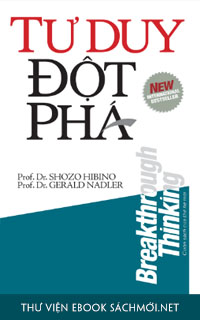 Tư Duy Đột PháCon người được sinh ra và trưởng thành với những niềm tin được cài đặt từ nhà trường cho đến gia đình, bạn bè. Chính bởi vậy chúng ta thường thiếu đi tính sáng tạo và chấp nhận một cuộc sống tẻ nhạt buồn chán.Nhìn vào lịch sử, những nhà phát minh, những người thành công đều có những suy nghĩ khác biệt. Họ không đi theo tư duy lối mòn, luôn tìm tòi sáng tạo và chấp nhận sự chỉ trích để bảo vệ quan điểm của mình.Tư Duy Đột Phá giản như chính tên gọi của nó, đó là một cách suy nghĩ khác biệt, phi truyền thống, hay nói đơn giản hơn là không theo lối mòn. Đó cũng có thể là một sáng kiến, một giải pháp tối ưu hay một hệ thống vượt trội được áp dụng để đạt kết quả tốt nhất.